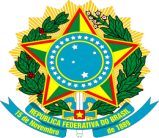 MINISTERIO DA DEFESA
EXÉRCITO BRASILEIRO
DEPARTAMENTO GERAL DE PESSOALDIRETORIA DE SERVIÇO MILITAREMBAIXADA DO BRASIL EM ATENASREQUERIMENTO DE DOCUMENTO MILITARMILITARY DOCUMENT APPLICATION FORMEu, ________________________________________________________________________________, nascido em   I					(nome completo / full name)						          born on______/______/__________, natural de _______________________________ / _____________________________  (data de nascimento / date of birth)	    in		           (cidade / city)			       (estado / county)/ ______________________________, identidade nº _____________________, CPF nº ______________________,	         (país / country)		    ID card No.				    CPF No.filho de ___________________________________________________________________________________ e de  son of					(nome completo da mãe / mother’s full name)					   and_______________________________________________________________, solicito a emissão do(s) documento(s)      (nome completo do pai / father’s full name)				  would like to request the following document(s)militar(es) abaixo discriminado(s):Certificado de Dispensa de Incorporação (CDI) / Discharge Certificate2ª via do Certificado de Alistamento Militar (CAM) / Copy of the Military Draft Certificate2ª via do Certificado de Reservista (CR) / Copy of the Reservist Certificate2ª via do Certificado de Dispensa de Incorporação (CDI) / Copy of the Discharge Certificate2ª via do Certificado de Isenção (CI) / Copy of the Exemption Certificate2ª via do Certidão de Situação Militar / Copy of the Military status certificate2ª via do Carta Patente / Copy of the Commission letter2ª via do Provisão de Reforma / Copy of the Certificate of retirement2ª via do Atestado de Situação Militar / Copy of the Military status declaration2ª via do Atestado que desobriga do Serviço Militar / Copy of the Declaration of disengagement from military service2ª via do Apostilamento / Copy of the Certificate of military service rendered under reciprocity and cooperation agreementOutros (especifique) / Others (please specify): _____________________________________________________Informo, ainda, que me alistei em _________________________________ / ________________________________I also hereby inform that I was enlisted in		(cidade / city)				     (estado / county)/ ______________________________, no ano de __________, sob o RA nº _______________________ (se houver),         (país / country)		  in the year		   under RA No.				       (if applicable)e servi na Organização Militar (OM) _____________________________________________________________,  em and served at the Military Organisation											        in___________________________________ / ___________________________________, no ano de __________.(cidade / city)					(estado / county)		        in the yearEndereço atual no exterior / current address abroad: ____________________________________________________________________________________________________________________________________________________E-mail(s): _____________________________________________________________________________________Telefone(s) / telephone No.: _________________________________________________________________________Atenciosamente / Yours sincerely,_______________________________________________________Assinatura do requerente / Applicant’s signature_________________________ , ______ de ____________________ de __________      (local / place)		  (dia / day)	       (mês / month)		        (ano / year)